Friends of SheerhatchEaster Colouring CompetitionColour/decorate the Easter egg below and hand it in to the school office by 20/4/20(or if schools remain closed, please post through either 45 Willington Rd, Cople or 8 Church Rd, Willington)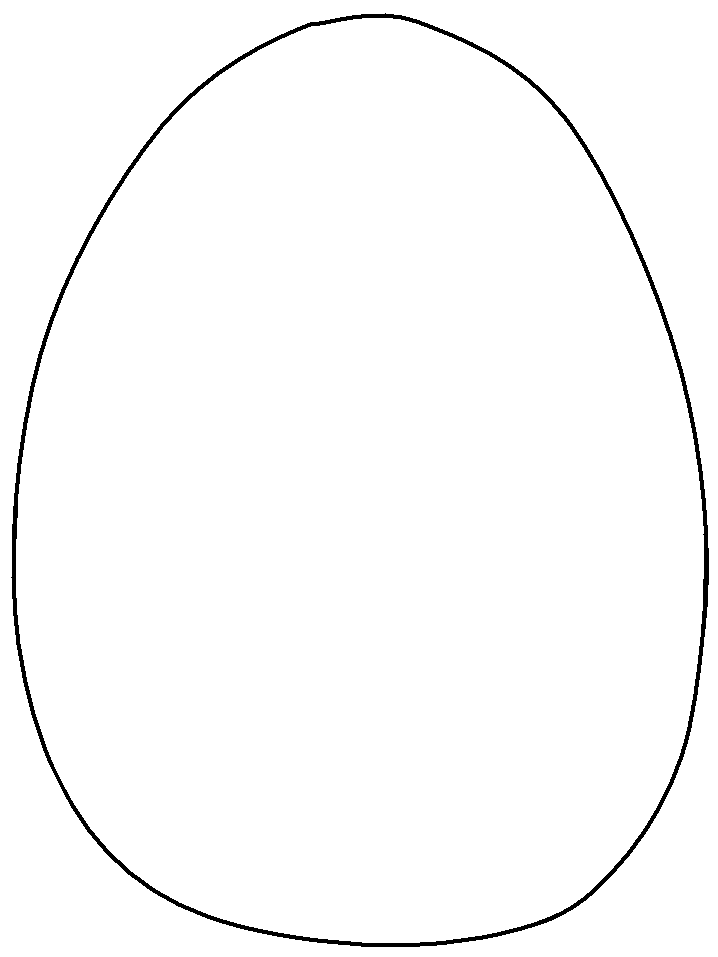 Name: ______________________________  Class: _____________